                                                                              SAN BOIS CASA, INC.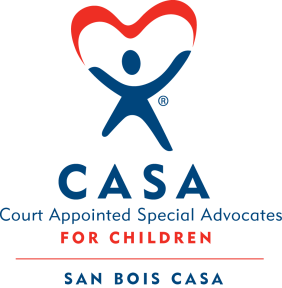                                          			KiBois Building 204 Wall St.                                                                                  P. O. Box 1392                                            	                      Poteau, OK 74953                                                             918-647-3267              AGENDA                  July 16, 2020 – 4:00 p.m.This public meeting is being held consistent with the amendments to the Open Meeting Act 25 § 301 ET SEQ., signed into law by Governor Stitt on Wednesday, March 18, 2020. See SB 661, 2020 O.S.L. 3 § 3.Conference Line: https://us04web.zoom.us/j/77714444523?pwd=NzlmVGlaQ1pMYzRvUWw0M3k3T2hOQT09The following board members will be attending via Zoom: Sarah Jordan, Steven Sockey, Ranada Adams, Tyler Atkinson, Darenda Joseph, and Justin KennedyThe following staff will be attending via Zoom: Leah McLaughlinInvocationCall to OrderRoll Call (Compliance with Open Meeting Act)Welcome and Introductions of GuestsDiscussion and Possible Action on June 18, 2020 MinutesDiscussion and Possible Action on Financial Report for June 2020Discussion and Possible Action on 2020-2021 Proposed BudgetDiscussion and Possible Action on Volunteer Liability Release and Waiver COVID-19Director’s Report – Credit Card Purchases, OCASAA Grant ApplicationX.    	Business not known within 24 hours of this meetingXI.	AdjournmentNext Meeting                                                 September 17, 2020 – 4:00 p.m.